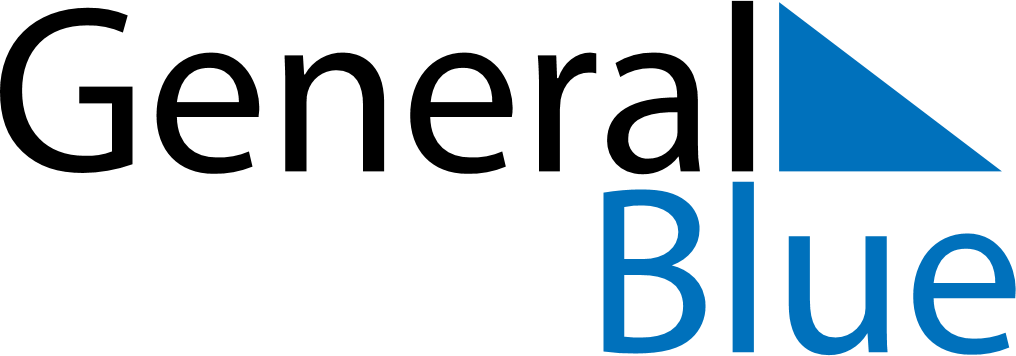 March 2024March 2024March 2024March 2024March 2024March 2024March 2024Salla, Lapland, FinlandSalla, Lapland, FinlandSalla, Lapland, FinlandSalla, Lapland, FinlandSalla, Lapland, FinlandSalla, Lapland, FinlandSalla, Lapland, FinlandSundayMondayMondayTuesdayWednesdayThursdayFridaySaturday12Sunrise: 7:20 AMSunset: 5:15 PMDaylight: 9 hours and 54 minutes.Sunrise: 7:16 AMSunset: 5:18 PMDaylight: 10 hours and 2 minutes.34456789Sunrise: 7:12 AMSunset: 5:22 PMDaylight: 10 hours and 9 minutes.Sunrise: 7:08 AMSunset: 5:25 PMDaylight: 10 hours and 17 minutes.Sunrise: 7:08 AMSunset: 5:25 PMDaylight: 10 hours and 17 minutes.Sunrise: 7:04 AMSunset: 5:29 PMDaylight: 10 hours and 24 minutes.Sunrise: 7:00 AMSunset: 5:32 PMDaylight: 10 hours and 32 minutes.Sunrise: 6:56 AMSunset: 5:36 PMDaylight: 10 hours and 39 minutes.Sunrise: 6:52 AMSunset: 5:39 PMDaylight: 10 hours and 47 minutes.Sunrise: 6:48 AMSunset: 5:43 PMDaylight: 10 hours and 54 minutes.1011111213141516Sunrise: 6:44 AMSunset: 5:46 PMDaylight: 11 hours and 1 minute.Sunrise: 6:40 AMSunset: 5:50 PMDaylight: 11 hours and 9 minutes.Sunrise: 6:40 AMSunset: 5:50 PMDaylight: 11 hours and 9 minutes.Sunrise: 6:36 AMSunset: 5:53 PMDaylight: 11 hours and 16 minutes.Sunrise: 6:32 AMSunset: 5:56 PMDaylight: 11 hours and 24 minutes.Sunrise: 6:28 AMSunset: 6:00 PMDaylight: 11 hours and 31 minutes.Sunrise: 6:24 AMSunset: 6:03 PMDaylight: 11 hours and 39 minutes.Sunrise: 6:20 AMSunset: 6:07 PMDaylight: 11 hours and 46 minutes.1718181920212223Sunrise: 6:16 AMSunset: 6:10 PMDaylight: 11 hours and 53 minutes.Sunrise: 6:12 AMSunset: 6:13 PMDaylight: 12 hours and 1 minute.Sunrise: 6:12 AMSunset: 6:13 PMDaylight: 12 hours and 1 minute.Sunrise: 6:08 AMSunset: 6:17 PMDaylight: 12 hours and 8 minutes.Sunrise: 6:04 AMSunset: 6:20 PMDaylight: 12 hours and 15 minutes.Sunrise: 6:00 AMSunset: 6:24 PMDaylight: 12 hours and 23 minutes.Sunrise: 5:56 AMSunset: 6:27 PMDaylight: 12 hours and 30 minutes.Sunrise: 5:52 AMSunset: 6:30 PMDaylight: 12 hours and 38 minutes.2425252627282930Sunrise: 5:48 AMSunset: 6:34 PMDaylight: 12 hours and 45 minutes.Sunrise: 5:44 AMSunset: 6:37 PMDaylight: 12 hours and 52 minutes.Sunrise: 5:44 AMSunset: 6:37 PMDaylight: 12 hours and 52 minutes.Sunrise: 5:40 AMSunset: 6:41 PMDaylight: 13 hours and 0 minutes.Sunrise: 5:36 AMSunset: 6:44 PMDaylight: 13 hours and 7 minutes.Sunrise: 5:32 AMSunset: 6:47 PMDaylight: 13 hours and 15 minutes.Sunrise: 5:28 AMSunset: 6:51 PMDaylight: 13 hours and 22 minutes.Sunrise: 5:24 AMSunset: 6:54 PMDaylight: 13 hours and 30 minutes.31Sunrise: 6:20 AMSunset: 7:58 PMDaylight: 13 hours and 37 minutes.